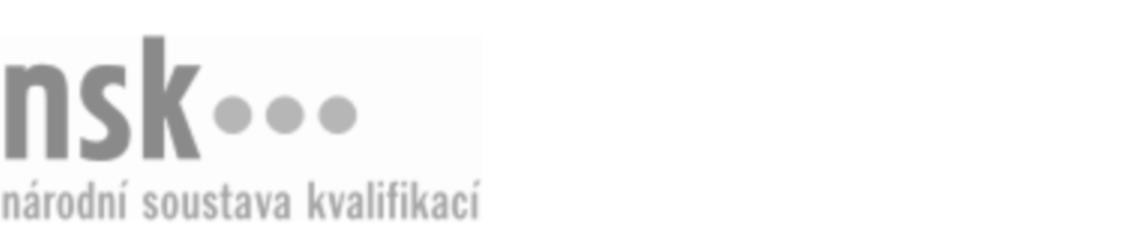 Autorizované osobyAutorizované osobyAutorizované osobyAutorizované osobyAutorizované osobyAutorizované osobyAutorizované osobyAutorizované osobyTechnik kontrolor / technička kontrolorka jakosti ve strojírenství (kód: 23-068-M) Technik kontrolor / technička kontrolorka jakosti ve strojírenství (kód: 23-068-M) Technik kontrolor / technička kontrolorka jakosti ve strojírenství (kód: 23-068-M) Technik kontrolor / technička kontrolorka jakosti ve strojírenství (kód: 23-068-M) Technik kontrolor / technička kontrolorka jakosti ve strojírenství (kód: 23-068-M) Technik kontrolor / technička kontrolorka jakosti ve strojírenství (kód: 23-068-M) Technik kontrolor / technička kontrolorka jakosti ve strojírenství (kód: 23-068-M) Technik kontrolor / technička kontrolorka jakosti ve strojírenství (kód: 23-068-M) Autorizující orgán:Autorizující orgán:Ministerstvo průmyslu a obchoduMinisterstvo průmyslu a obchoduMinisterstvo průmyslu a obchoduMinisterstvo průmyslu a obchoduMinisterstvo průmyslu a obchoduMinisterstvo průmyslu a obchoduMinisterstvo průmyslu a obchoduMinisterstvo průmyslu a obchoduMinisterstvo průmyslu a obchoduMinisterstvo průmyslu a obchoduMinisterstvo průmyslu a obchoduMinisterstvo průmyslu a obchoduSkupina oborů:Skupina oborů:Strojírenství a strojírenská výroba (kód: 23)Strojírenství a strojírenská výroba (kód: 23)Strojírenství a strojírenská výroba (kód: 23)Strojírenství a strojírenská výroba (kód: 23)Strojírenství a strojírenská výroba (kód: 23)Strojírenství a strojírenská výroba (kód: 23)Povolání:Povolání:Technik jakosti ve strojírenstvíTechnik jakosti ve strojírenstvíTechnik jakosti ve strojírenstvíTechnik jakosti ve strojírenstvíTechnik jakosti ve strojírenstvíTechnik jakosti ve strojírenstvíTechnik jakosti ve strojírenstvíTechnik jakosti ve strojírenstvíTechnik jakosti ve strojírenstvíTechnik jakosti ve strojírenstvíTechnik jakosti ve strojírenstvíTechnik jakosti ve strojírenstvíKvalifikační úroveň NSK - EQF:Kvalifikační úroveň NSK - EQF:444444Platnost standarduPlatnost standarduPlatnost standarduPlatnost standarduPlatnost standarduPlatnost standarduPlatnost standarduPlatnost standarduStandard je platný od: 21.10.2022Standard je platný od: 21.10.2022Standard je platný od: 21.10.2022Standard je platný od: 21.10.2022Standard je platný od: 21.10.2022Standard je platný od: 21.10.2022Standard je platný od: 21.10.2022Standard je platný od: 21.10.2022Technik kontrolor / technička kontrolorka jakosti ve strojírenství,  29.03.2024 9:47:10Technik kontrolor / technička kontrolorka jakosti ve strojírenství,  29.03.2024 9:47:10Technik kontrolor / technička kontrolorka jakosti ve strojírenství,  29.03.2024 9:47:10Technik kontrolor / technička kontrolorka jakosti ve strojírenství,  29.03.2024 9:47:10Technik kontrolor / technička kontrolorka jakosti ve strojírenství,  29.03.2024 9:47:10Strana 1 z 2Strana 1 z 2Autorizované osobyAutorizované osobyAutorizované osobyAutorizované osobyAutorizované osobyAutorizované osobyAutorizované osobyAutorizované osobyAutorizované osobyAutorizované osobyAutorizované osobyAutorizované osobyAutorizované osobyAutorizované osobyAutorizované osobyAutorizované osobyNázevNázevNázevNázevNázevNázevKontaktní adresaKontaktní adresa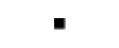 Střední škola technická, Opava, Kolofíkovo nábřeží 51, příspěvková organizaceStřední škola technická, Opava, Kolofíkovo nábřeží 51, příspěvková organizaceStřední škola technická, Opava, Kolofíkovo nábřeží 51, příspěvková organizaceStřední škola technická, Opava, Kolofíkovo nábřeží 51, příspěvková organizaceStřední škola technická, Opava, Kolofíkovo nábřeží 51, příspěvková organizaceKolofíkovo Nábřeží 1062/51, 74705 OpavaKolofíkovo Nábřeží 1062/51, 74705 OpavaStřední škola technická, Opava, Kolofíkovo nábřeží 51, příspěvková organizaceStřední škola technická, Opava, Kolofíkovo nábřeží 51, příspěvková organizaceStřední škola technická, Opava, Kolofíkovo nábřeží 51, příspěvková organizaceStřední škola technická, Opava, Kolofíkovo nábřeží 51, příspěvková organizaceStřední škola technická, Opava, Kolofíkovo nábřeží 51, příspěvková organizaceKolofíkovo Nábřeží 1062/51, 74705 OpavaKolofíkovo Nábřeží 1062/51, 74705 OpavaKolofíkovo Nábřeží 1062/51, 74705 OpavaKolofíkovo Nábřeží 1062/51, 74705 OpavaVyšší odborná škola, Střední průmyslová škola automobilní a technická, České Budějovice, Skuherského 3Vyšší odborná škola, Střední průmyslová škola automobilní a technická, České Budějovice, Skuherského 3Vyšší odborná škola, Střední průmyslová škola automobilní a technická, České Budějovice, Skuherského 3Vyšší odborná škola, Střední průmyslová škola automobilní a technická, České Budějovice, Skuherského 3Vyšší odborná škola, Střední průmyslová škola automobilní a technická, České Budějovice, Skuherského 3Skuherského 1294, 37014 České BudějoviceSkuherského 1294, 37014 České BudějoviceVyšší odborná škola, Střední průmyslová škola automobilní a technická, České Budějovice, Skuherského 3Vyšší odborná škola, Střední průmyslová škola automobilní a technická, České Budějovice, Skuherského 3Vyšší odborná škola, Střední průmyslová škola automobilní a technická, České Budějovice, Skuherského 3Vyšší odborná škola, Střední průmyslová škola automobilní a technická, České Budějovice, Skuherského 3Vyšší odborná škola, Střední průmyslová škola automobilní a technická, České Budějovice, Skuherského 3Skuherského 1294, 37014 České BudějoviceSkuherského 1294, 37014 České BudějoviceTechnik kontrolor / technička kontrolorka jakosti ve strojírenství,  29.03.2024 9:47:10Technik kontrolor / technička kontrolorka jakosti ve strojírenství,  29.03.2024 9:47:10Technik kontrolor / technička kontrolorka jakosti ve strojírenství,  29.03.2024 9:47:10Technik kontrolor / technička kontrolorka jakosti ve strojírenství,  29.03.2024 9:47:10Technik kontrolor / technička kontrolorka jakosti ve strojírenství,  29.03.2024 9:47:10Strana 2 z 2Strana 2 z 2